ПРОЕКТ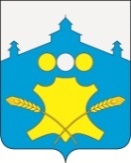 АдминистрацияБольшемурашкинского муниципального районаНижегородской областиПОСТАНОВЛЕНИЕ      _________________г.                                                                                     № _________В соответствии с частью 4 статьи 44 Федерального закона от 31.07.2020 г. № 248-ФЗ «О государственном контроле (надзоре) и муниципальном контроле в Российской Федерации», Постановлением Правительства Российской Федерации от 25.06.2021 года №990 «Об утверждении правил разработки и утверждения контрольными (надзорными) органами программы профилактики рисков причинения вреда (ущерба) охраняемым законом ценностям» администрация Большемурашкинского муниципального района п о с т а н о в л я е т:1. Утвердить прилагаемую Программу профилактики рисков причинения вреда (ущерба) охраняемым законом ценностям при осуществлении  муниципального земельного контроля на территории  Большемурашкинского муниципального округа Нижегородской области на 2023 год.2. Управлению делами администрации района разместить настоящее постановление на официальном сайте администрации Большемурашкинского муниципального района Нижегородской области в информационно-телекоммуникационной сети "Интернет".3. Настоящее постановление вступает в силу с 1 января 2023 года. Глава местного самоуправления                                                                  Н. А. БеляковОб утверждении Программы профилактики рисков причинения вреда (ущерба) охраняемым законом ценностям при осуществлении муниципального земельного контроля на территории Большемурашкинского муниципального округа Нижегородской области на 2023 год